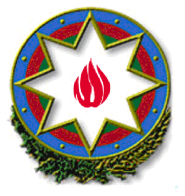 Azərbaycan RespublikasınınBolqarıstan Respublikasındakı SəfirliyiAzərbaycan Respublikasında daimi yaşayan vətəndaşlığı olmayan şəxsə Azərbaycan Respublikasına qayıdış şəhadətnaməsinin verilməsi haqqındaƏRİZƏ-ANKET I. Aşağıdakı məlumatları nəzərə alaraq Azərbaycan Respublikasına qayıdış şəhadətnaməsinin verilməsini xahiş edirəm:10.3. Xüsusi qeydlər: 1. Ərizə-anketi təqdim edən şəxsin: 1. Ərizə-anketi təqdim edən şəxsin: 1. Ərizə-anketi təqdim edən şəxsin: 1. Ərizə-anketi təqdim edən şəxsin: 1. Ərizə-anketi təqdim edən şəxsin: 1. Ərizə-anketi təqdim edən şəxsin: 1. Ərizə-anketi təqdim edən şəxsin:1.1. Soyadı1.1. Soyadı1.1. Soyadı1.2. Adı1.2. Adı1.2. Adı1.3. Atasının adı1.4. Doğulduğu yer1.4. Doğulduğu yer1.4. Doğulduğu yer1.5. Doğulduğu tarix1.5. Doğulduğu tarix1.5. Doğulduğu tarix1.6. Cinsi1.7. Vətəndaşlığı1.7. Vətəndaşlığı1.7. Vətəndaşlığı1.8. Yaşayış yeri1.8. Yaşayış yeri1.8. Yaşayış yeri1.8. Yaşayış yeri1.9. Şəxsi imzası1.9. Şəxsi imzası1.9. Şəxsi imzası1.10. Ərizə-anketin verilmə tarixi1.10. Ərizə-anketin verilmə tarixi1.10. Ərizə-anketin verilmə tarixi1.10. Ərizə-anketin verilmə tarixi2.1. Ərizə-anketi təqdim edən şəxslə Azərbaycan Respublikasına qayıdan 18 yaşına çatmamış uşağının:2.1. Ərizə-anketi təqdim edən şəxslə Azərbaycan Respublikasına qayıdan 18 yaşına çatmamış uşağının:2.1. Ərizə-anketi təqdim edən şəxslə Azərbaycan Respublikasına qayıdan 18 yaşına çatmamış uşağının:2.1. Ərizə-anketi təqdim edən şəxslə Azərbaycan Respublikasına qayıdan 18 yaşına çatmamış uşağının:2.1. Ərizə-anketi təqdim edən şəxslə Azərbaycan Respublikasına qayıdan 18 yaşına çatmamış uşağının:2.1. Ərizə-anketi təqdim edən şəxslə Azərbaycan Respublikasına qayıdan 18 yaşına çatmamış uşağının:2.1. Ərizə-anketi təqdim edən şəxslə Azərbaycan Respublikasına qayıdan 18 yaşına çatmamış uşağının:2.1.1. Soyadı və adı2.1.1. Soyadı və adı2.1.1. Soyadı və adı2.1.2. Doğulduğu tarix2.1.2. Doğulduğu tarix2.1.2. Doğulduğu tarix2.1.3. Cinsi1.1.1.2.2.2.3.3.3.3.1. Ərizə-anketi təqdim edən şəxslə Azərbaycan Respublikasına qayıdan xarici dövlətdə 18 yaşına çatmış uşağının:3.1. Ərizə-anketi təqdim edən şəxslə Azərbaycan Respublikasına qayıdan xarici dövlətdə 18 yaşına çatmış uşağının:3.1. Ərizə-anketi təqdim edən şəxslə Azərbaycan Respublikasına qayıdan xarici dövlətdə 18 yaşına çatmış uşağının:3.1. Ərizə-anketi təqdim edən şəxslə Azərbaycan Respublikasına qayıdan xarici dövlətdə 18 yaşına çatmış uşağının:3.1. Ərizə-anketi təqdim edən şəxslə Azərbaycan Respublikasına qayıdan xarici dövlətdə 18 yaşına çatmış uşağının:3.1. Ərizə-anketi təqdim edən şəxslə Azərbaycan Respublikasına qayıdan xarici dövlətdə 18 yaşına çatmış uşağının:3.1. Ərizə-anketi təqdim edən şəxslə Azərbaycan Respublikasına qayıdan xarici dövlətdə 18 yaşına çatmış uşağının:3.1.1. Soyadı və adı3.1.1. Soyadı və adı3.1.1. Soyadı və adı3.1.2. Doğulduğu tarix3.1.2. Doğulduğu tarix3.1.2. Doğulduğu tarix3.1.3. Cinsi1.1.1.2.2.2.3.3.3.4.1. İtmiş, oğurlanmış, yararsız hala düşmüş və ya etibarlılıq müddəti bitmiş Azərbaycan Respublikasının hüdudlarından kənara getməsi üçün Azərbaycan Respublikasında daimi yaşayan vətəndaşlığı olmayan şəxsin şəxsiyyət vəsiqəsi:4.1. İtmiş, oğurlanmış, yararsız hala düşmüş və ya etibarlılıq müddəti bitmiş Azərbaycan Respublikasının hüdudlarından kənara getməsi üçün Azərbaycan Respublikasında daimi yaşayan vətəndaşlığı olmayan şəxsin şəxsiyyət vəsiqəsi:4.1. İtmiş, oğurlanmış, yararsız hala düşmüş və ya etibarlılıq müddəti bitmiş Azərbaycan Respublikasının hüdudlarından kənara getməsi üçün Azərbaycan Respublikasında daimi yaşayan vətəndaşlığı olmayan şəxsin şəxsiyyət vəsiqəsi:4.1. İtmiş, oğurlanmış, yararsız hala düşmüş və ya etibarlılıq müddəti bitmiş Azərbaycan Respublikasının hüdudlarından kənara getməsi üçün Azərbaycan Respublikasında daimi yaşayan vətəndaşlığı olmayan şəxsin şəxsiyyət vəsiqəsi:4.1. İtmiş, oğurlanmış, yararsız hala düşmüş və ya etibarlılıq müddəti bitmiş Azərbaycan Respublikasının hüdudlarından kənara getməsi üçün Azərbaycan Respublikasında daimi yaşayan vətəndaşlığı olmayan şəxsin şəxsiyyət vəsiqəsi:4.1. İtmiş, oğurlanmış, yararsız hala düşmüş və ya etibarlılıq müddəti bitmiş Azərbaycan Respublikasının hüdudlarından kənara getməsi üçün Azərbaycan Respublikasında daimi yaşayan vətəndaşlığı olmayan şəxsin şəxsiyyət vəsiqəsi:4.1. İtmiş, oğurlanmış, yararsız hala düşmüş və ya etibarlılıq müddəti bitmiş Azərbaycan Respublikasının hüdudlarından kənara getməsi üçün Azərbaycan Respublikasında daimi yaşayan vətəndaşlığı olmayan şəxsin şəxsiyyət vəsiqəsi:II. Azərbaycan Respublikasının diplomatik nümayəndəliyi (konsulluğu) tərəfindən doldurulan hissə:II. Azərbaycan Respublikasının diplomatik nümayəndəliyi (konsulluğu) tərəfindən doldurulan hissə:II. Azərbaycan Respublikasının diplomatik nümayəndəliyi (konsulluğu) tərəfindən doldurulan hissə:II. Azərbaycan Respublikasının diplomatik nümayəndəliyi (konsulluğu) tərəfindən doldurulan hissə:II. Azərbaycan Respublikasının diplomatik nümayəndəliyi (konsulluğu) tərəfindən doldurulan hissə:II. Azərbaycan Respublikasının diplomatik nümayəndəliyi (konsulluğu) tərəfindən doldurulan hissə:II. Azərbaycan Respublikasının diplomatik nümayəndəliyi (konsulluğu) tərəfindən doldurulan hissə:6.1. Azərbaycan Respublikasının diplomatik nümayəndəliyinin (konsulluğunun) adı6.1. Azərbaycan Respublikasının diplomatik nümayəndəliyinin (konsulluğunun) adı6.1. Azərbaycan Respublikasının diplomatik nümayəndəliyinin (konsulluğunun) adı6.1. Azərbaycan Respublikasının diplomatik nümayəndəliyinin (konsulluğunun) adı6.1. Azərbaycan Respublikasının diplomatik nümayəndəliyinin (konsulluğunun) adı6.1. Azərbaycan Respublikasının diplomatik nümayəndəliyinin (konsulluğunun) adı6.1. Azərbaycan Respublikasının diplomatik nümayəndəliyinin (konsulluğunun) adı6.2. Ərizə-anketin verildiyi tarix və qeydiyyat nömrəsi:6.2. Ərizə-anketin verildiyi tarix və qeydiyyat nömrəsi:6.2. Ərizə-anketin verildiyi tarix və qeydiyyat nömrəsi:6.2. Ərizə-anketin verildiyi tarix və qeydiyyat nömrəsi:6.2. Ərizə-anketin verildiyi tarix və qeydiyyat nömrəsi:6.2. Ərizə-anketin verildiyi tarix və qeydiyyat nömrəsi:6.2. Ərizə-anketin verildiyi tarix və qeydiyyat nömrəsi:6.3. Ərizə-anket verildiyi zaman aşağıdakı sənədlər təqdim edilmişdir:6.3. Ərizə-anket verildiyi zaman aşağıdakı sənədlər təqdim edilmişdir:6.3. Ərizə-anket verildiyi zaman aşağıdakı sənədlər təqdim edilmişdir:6.3. Ərizə-anket verildiyi zaman aşağıdakı sənədlər təqdim edilmişdir:6.3. Ərizə-anket verildiyi zaman aşağıdakı sənədlər təqdim edilmişdir:6.3. Ərizə-anket verildiyi zaman aşağıdakı sənədlər təqdim edilmişdir:6.3. Ərizə-anket verildiyi zaman aşağıdakı sənədlər təqdim edilmişdir:6.3.1. Sənədin adı6.3.2. Nömrəsi6.3.2. Nömrəsi6.3.2. Nömrəsi6.3.3. Verilmə tarixi6.3.3. Verilmə tarixi6.3.4. Hansı orqan tərəfindən verilmişdir1.2.3.4.5.7.1. Ərizə-anketdə şəxs haqqında göstərilənməlumatların təqdim olunmuş sənədlərə uyğunluğu haqqında qeyd7.1. Ərizə-anketdə şəxs haqqında göstərilənməlumatların təqdim olunmuş sənədlərə uyğunluğu haqqında qeyd7.1. Ərizə-anketdə şəxs haqqında göstərilənməlumatların təqdim olunmuş sənədlərə uyğunluğu haqqında qeyd7.1. Ərizə-anketdə şəxs haqqında göstərilənməlumatların təqdim olunmuş sənədlərə uyğunluğu haqqında qeyd8.1. Şəxsin zahiri görkəminin təqdim olunmuş fotoşəklə uyğunluğu haqqında qeyd8.1. Şəxsin zahiri görkəminin təqdim olunmuş fotoşəklə uyğunluğu haqqında qeyd8.1. Şəxsin zahiri görkəminin təqdim olunmuş fotoşəklə uyğunluğu haqqında qeyd9.1. Məlumatları yoxlamış vəzifəli şəxsin:9.1. Məlumatları yoxlamış vəzifəli şəxsin:9.1. Məlumatları yoxlamış vəzifəli şəxsin:9.1. Məlumatları yoxlamış vəzifəli şəxsin:9.1. Məlumatları yoxlamış vəzifəli şəxsin:9.1. Məlumatları yoxlamış vəzifəli şəxsin:9.1. Məlumatları yoxlamış vəzifəli şəxsin:9.1.1. Soyadı, adı, atasının adı9.1.1. Soyadı, adı, atasının adı9.1.2. Vəzifəsi9.1.2. Vəzifəsi9.1.2. Vəzifəsi9.1.3. İmzası9.1.3. İmzasıIII. Qayıdış şəhadətnaməsinin verilməsi ilə əlaqədar qeydlər:III. Qayıdış şəhadətnaməsinin verilməsi ilə əlaqədar qeydlər:III. Qayıdış şəhadətnaməsinin verilməsi ilə əlaqədar qeydlər:III. Qayıdış şəhadətnaməsinin verilməsi ilə əlaqədar qeydlər:III. Qayıdış şəhadətnaməsinin verilməsi ilə əlaqədar qeydlər:III. Qayıdış şəhadətnaməsinin verilməsi ilə əlaqədar qeydlər:III. Qayıdış şəhadətnaməsinin verilməsi ilə əlaqədar qeydlər:10.1. Qayıdış şəhadətnaməsinin verilməsi tarixi10.1. Qayıdış şəhadətnaməsinin verilməsi tarixi10.1. Qayıdış şəhadətnaməsinin verilməsi tarixi10.1. Qayıdış şəhadətnaməsinin verilməsi tarixi10.2. Qayıdış şəhadətnaməsinin verilməsi ilə əlaqədar vətəndaşlığı olmayan şəxsin imzası10.2. Qayıdış şəhadətnaməsinin verilməsi ilə əlaqədar vətəndaşlığı olmayan şəxsin imzası10.2. Qayıdış şəhadətnaməsinin verilməsi ilə əlaqədar vətəndaşlığı olmayan şəxsin imzası